南臺科技大學創新產品設計系碩士班修業辦法民國103年11月05日系務會議通過民國105年10月05日系務會議修訂通過民國107年01月24日系務會議修訂通過民國108年06月24日系務會議修訂通過民國111年02月23日系務會議修訂通過民國111年03月30日系務會議修訂通過民國112年09月06日系務會議修訂通過創新產品設計系碩士班（以下簡稱本碩士班）為提升研究素質，規範研究生修業及畢業，依據「南臺科技大學學則」、「南臺科技大學研究生修業要點」及「南臺科技大學研究生學位考試細則」訂定「南臺科技大學創新產品設計系碩士班修業辦法」（以下簡稱本辦法）。依據南臺科技大學學則之規範，本碩士班修業期限以1-4年為限。研究生畢業前，應完成下列事項始得畢業：修滿本碩士班規定之最低畢業學分數。取得『學術或技能表現』點數六點。請依本辦法中「學術論文」、「專業競賽」、「專利」、「產學合作與研究計畫」與「作品展覽」等其中一項或混合數項表現達6點以上，經審查通過，以取得「學術或技能表現」之合格資格。本項學術或技能表現均應以在本碩士班就學期間完成者為限。通過碩士學位考試。第3條所規範之研究生之最低畢業學分數依當屆課程時序表而定，其中碩士論文6學分另計。第3條所規範之本碩士班認可之「學術論文」：（審查申請表如附件6）送審之研究生須為第一作者、第二作者或通訊作者並於投稿前經由指導教授同意（論文投稿同意書如附件7）。期刊論文需檢附相關發表證明 (若論文尚在接受階段而未刊登者，可提供接受信函)。研討會需具有審查制度研討會論文為限，研討會論文發表於研討會者須確實參與口頭發表(需檢附發表證明、會議議程等相關證明)。學術論文點數計算方式為：期刊與海外口頭發表研討會論文每篇9點；國內外具有審查制度研討會論文口頭發表每篇6點；，若多人合著其點數平均分配之（不計老師）。第3條所規範之本碩士班認可之「專業競賽」：（審查申請表如附件6）所參加之專業競賽須為本碩士班資格審查委員會認可者。提出審查時須繳交完整書面資料，包括比賽辦法、參賽作品、獎狀（牌）…等佐證資料。獎項點數計算方式為：國際性競賽前三名或相當獎項每次點數，依序為9、8、7點；全國性競賽前三名或相當獎項每次點數，依序為6、5、4點；全國性競賽佳作或相當獎項，每次獲得3點。同一作品獲不同獎項者，僅得擇一點數申請，特殊競賽得提出於所務會議討論議決。如同一獎項由團隊獲得時，應由本所研究生均分點數。第3條所規範之本碩士班認可之「專利」：(審查申請表如附件6)通過專利點數計算方式為：國外專利每件為12點；國內發明專利每件為6點；設計專利一件為3點。國內之新型專利不予採計；國外專利之新型專利則交由本碩士班資格審查委員會認定，若該新型專利為有實質審查事實，應予以認定其點數。前款有審查之新型專利點數一件為3點。通過本校專利申請，國內外專利每件為6點。第3條所規範之本碩士班認可之「產學合作與研究計畫」為：(審查申請表如附件6)研究生於修業期間實際參與指導教授主持(或共同主持)之產學合作或研究計畫，並獲撥付助理費、工讀金或臨時工資等才予採計。研究生全程參產學合作或研究計畫者為3點，以一件為限，不限實領金額，並由指導老師認定方可採計。其餘研究與產學案累積點數計算方式為：累計實領金額達新台幣100,000(含)元其點數為6點;50,000(含)元以上，未滿100,000元以上其點數為3點。可合併第10條第二點累計採計。第3條所規範之碩士學位考試形式有『研究論文』、『技術報告』與「創作論述」。碩士學位考試依據「南臺科技大學研究生學位考試細則」辦理。研究生之研究論文(含技術報告)計畫審查及碩士學位考試皆須經指導教授同意後方可提出申請。技術報告之形式，由指導教授決定，惟技術報告不得少於一萬五千字，且其內容不得為先前已公開重覆發表。碩士學位考試委員資格依據本校「南臺科技大學研究生學位考試細則」以及「南臺科技大學創新產品設計系碩士班學位考試委員提聘資格認定標準表」之規定。碩士學位考試前，須通過研究論文(含技術報告)計畫書審查，申請程序如下計畫書審查之申請時間為審查日之7天前向系辦提出申請（申請表如附件1）計畫書審查前，由系主任邀請本系專任助理教授以上教師三名組成之委員會，進行該研究與專業領域符合度審查（審查意見表如附件2-1），通過符合度審查後方可進行計畫書審查（審查意見表如附件2-2）。未通過審查之任何形式之碩士研究計畫，至少需間隔30天以上，始得提出再審。研究生所提之研究論文(含技術報告)計劃書審查依據「南臺科技大學研究生修業要點」辦理，計劃書審查通過90天後方可申請碩士學位考試。本碩士班採『創作論述』為碩士學位考試者，認可之「作品展覽」為：須在舉辦作品展覽90天前，申請展覽計畫審查（申請表如附件3），並經過二分之一以上審查委員（由本所教師擔任，至少三名以上）審查通過（審查表如附件4-1，附件4-2），視為創作論述計畫書審查通過。創作論述碩士學位考試委員會置委員三至五人，其中校外委員須三分之二（含）以上。辦展學生須邀請審查委員親赴展覽會場進行評鑑（評鑑表如附件5），且須經二分之一以上評鑑委員審查通過，方為合格。多位學生聯合舉辦展覽或個展時，個展時空間不得少於6平方公尺，聯合展覽時不得小於9平方公尺，且每位學生之作品中，獨立設計部分不得少於1/2。此部份由前款審查委員認定之。公開展覽後須提交創作論述與成果報告，並檢附展覽海報、申請書、與委員評鑑表，送系辦公室備查。非『創作論述』組織研究生，選擇本項「作品展覽」作為『學術或技能表現』者，必須依循上述流程辦理申請與審查，通過展覽評鑑與完成報告書提報者其點數為6點。指導教授：（登記申請表/含變更表如附件8）研究生應於第一學年上學期期末考週前，選定一位指導教授，向系所辦公室完成登記。本碩士班研究生之指導教授以本碩士班具助理教授(含)以上之專任教師為限；專任助理教授級以上之專業技術人員擔任指導教授，應具專業性工作九年以上且獲有國際級大獎或相當技術程度，具有特殊造詣或成就者。擔任共同指導教授者，不在此限。研究生中途欲更換指導教授時，須取得原任及新任指導教授及系主任之同意，更換指導教授以一次為限。研究生更換指導教授後，未經原任指導教授同意，與原任教授有關之研究成果均不得列入碩士論文，及作為畢業資格之論文。學生每學期選修之課目須經指導教授同意後方可修習之(附件9)。本系成立學術暨畢業資格考核委員會(以下簡稱學術委員會)以考核本系研究生之畢業資格以及碩士學位考試委員之資格。學術委員會由三至五位委員組成，由系主任擔任召集人，每學期至少召開一次考核會議。如遇覆核申請案，委員會得視需要，邀請非委員專家參與覆核。本辦法之『學術或技能表現』資格認定，須由學術委員會審查通過後才可認定之。研究生應於每學期期中考或期末考起始日前15-21日向本碩士班提出，並繳交相關審查資料，以利審查。申請畢業資格考核之學生如遇疑義，得向學術委員會提出申覆一次，並由委員會審議之。其他本辦法未定事宜，遵照教育部及本校相關規定，由系務會議決議之。本辦法經系務會議通過後實施，修正時亦同。附件1：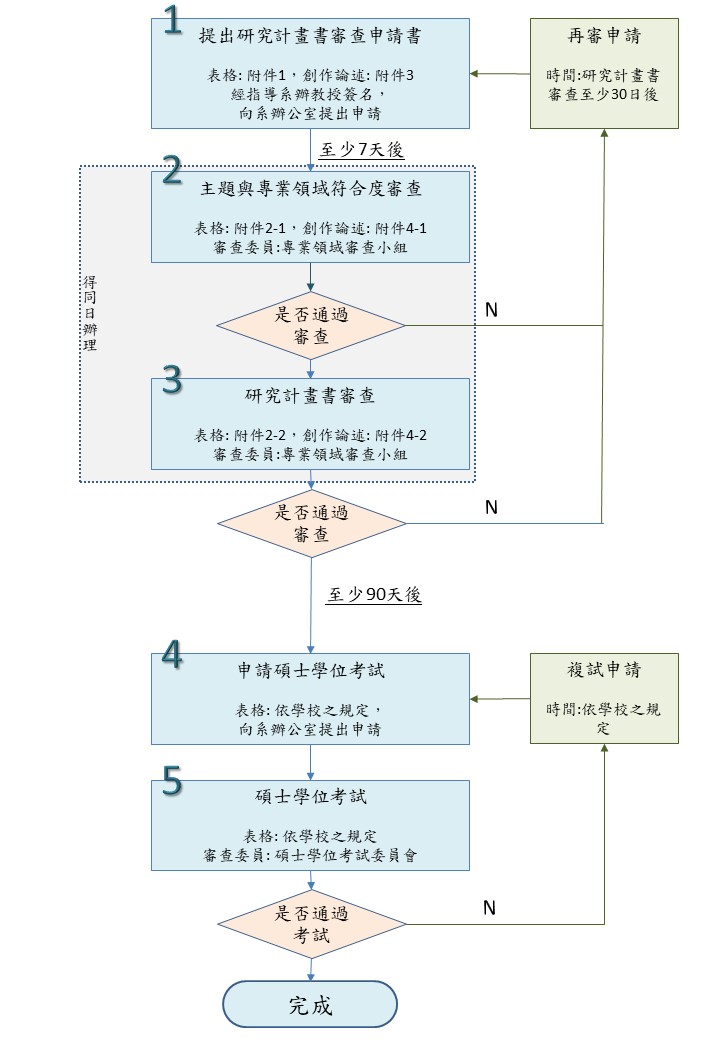 附件2-1：附件2-2：附件3附件4-1附件4-2附件5附件6：附件7附件8附件9南臺科技大學 創新產品設計系碩士班  碩士論文(含技術報告)研究計畫書審查申請表(申請別: □第一次申請，□再審申請)南臺科技大學 創新產品設計系碩士班  碩士論文(含技術報告)研究計畫書審查申請表(申請別: □第一次申請，□再審申請)南臺科技大學 創新產品設計系碩士班  碩士論文(含技術報告)研究計畫書審查申請表(申請別: □第一次申請，□再審申請)南臺科技大學 創新產品設計系碩士班  碩士論文(含技術報告)研究計畫書審查申請表(申請別: □第一次申請，□再審申請)南臺科技大學 創新產品設計系碩士班  碩士論文(含技術報告)研究計畫書審查申請表(申請別: □第一次申請，□再審申請)南臺科技大學 創新產品設計系碩士班  碩士論文(含技術報告)研究計畫書審查申請表(申請別: □第一次申請，□再審申請)南臺科技大學 創新產品設計系碩士班  碩士論文(含技術報告)研究計畫書審查申請表(申請別: □第一次申請，□再審申請)南臺科技大學 創新產品設計系碩士班  碩士論文(含技術報告)研究計畫書審查申請表(申請別: □第一次申請，□再審申請)研究生姓名審查日期審查日期   年    月   日   年    月   日審查地點論文研究方向（題目）（中文）（中文）（中文）（中文）（中文）（中文）（中文）論文研究方向（題目）（英文）（英文）（英文）（英文）（英文）（英文）（英文）論文研究方向（題目）□ 本論文之主題與研究方向，符合本系碩士班之專業領域。指導教授簽名□ 本論文之主題與研究方向，符合本系碩士班之專業領域。指導教授簽名□ 本論文之主題與研究方向，符合本系碩士班之專業領域。指導教授簽名□ 本論文之主題與研究方向，符合本系碩士班之專業領域。指導教授簽名□ 本論文之主題與研究方向，符合本系碩士班之專業領域。指導教授簽名□ 本論文之主題與研究方向，符合本系碩士班之專業領域。指導教授簽名□ 本論文之主題與研究方向，符合本系碩士班之專業領域。指導教授簽名摘要（500字以內）專業領域審查小組 委員指導教授簽名系主任簽名備註研究生應於距審查日兩週前繳交本表及論文計畫書三份至系辦公室申請審查。論文計畫書於申請完成後由系所辦公室在三日內親自呈送審查委員。研究生應於距審查日兩週前繳交本表及論文計畫書三份至系辦公室申請審查。論文計畫書於申請完成後由系所辦公室在三日內親自呈送審查委員。研究生應於距審查日兩週前繳交本表及論文計畫書三份至系辦公室申請審查。論文計畫書於申請完成後由系所辦公室在三日內親自呈送審查委員。研究生應於距審查日兩週前繳交本表及論文計畫書三份至系辦公室申請審查。論文計畫書於申請完成後由系所辦公室在三日內親自呈送審查委員。研究生應於距審查日兩週前繳交本表及論文計畫書三份至系辦公室申請審查。論文計畫書於申請完成後由系所辦公室在三日內親自呈送審查委員。研究生應於距審查日兩週前繳交本表及論文計畫書三份至系辦公室申請審查。論文計畫書於申請完成後由系所辦公室在三日內親自呈送審查委員。研究生應於距審查日兩週前繳交本表及論文計畫書三份至系辦公室申請審查。論文計畫書於申請完成後由系所辦公室在三日內親自呈送審查委員。南臺科技大學 創新產品設計系碩士班  碩士論文(含技術報告)研究主題與專業領域符合度審查意見表(申請別: □第一次申請，□再審申請)南臺科技大學 創新產品設計系碩士班  碩士論文(含技術報告)研究主題與專業領域符合度審查意見表(申請別: □第一次申請，□再審申請)南臺科技大學 創新產品設計系碩士班  碩士論文(含技術報告)研究主題與專業領域符合度審查意見表(申請別: □第一次申請，□再審申請)南臺科技大學 創新產品設計系碩士班  碩士論文(含技術報告)研究主題與專業領域符合度審查意見表(申請別: □第一次申請，□再審申請)研究生姓名審查日期    年     月     日論文研究方向（題目）審查結果□ 本論文之主題與研究方向，經審查後符合本系碩士班之專業領域□ 本論文之主題與研究方向，經審查後不符合本系碩士班之專業領域□ 本論文之主題與研究方向，經審查後符合本系碩士班之專業領域□ 本論文之主題與研究方向，經審查後不符合本系碩士班之專業領域□ 本論文之主題與研究方向，經審查後符合本系碩士班之專業領域□ 本論文之主題與研究方向，經審查後不符合本系碩士班之專業領域審查意見(可略)專業領域審查小組審查委員簽名備註請審查委員填寫完畢後將本表與會議記錄繳交至系辦公室。本表正本於系辦公室存參備查，另製影本兩份分別交予研究生本人及其指導教授。請審查委員填寫完畢後將本表與會議記錄繳交至系辦公室。本表正本於系辦公室存參備查，另製影本兩份分別交予研究生本人及其指導教授。請審查委員填寫完畢後將本表與會議記錄繳交至系辦公室。本表正本於系辦公室存參備查，另製影本兩份分別交予研究生本人及其指導教授。南臺科技大學 創新產品設計系碩士班  碩士論文(含技術報告)研究計畫書審查意見表(申請別: □第一次申請，□再審申請)南臺科技大學 創新產品設計系碩士班  碩士論文(含技術報告)研究計畫書審查意見表(申請別: □第一次申請，□再審申請)南臺科技大學 創新產品設計系碩士班  碩士論文(含技術報告)研究計畫書審查意見表(申請別: □第一次申請，□再審申請)南臺科技大學 創新產品設計系碩士班  碩士論文(含技術報告)研究計畫書審查意見表(申請別: □第一次申請，□再審申請)研究生姓名審查日期    年     月     日論文研究方向（題目）審查意見*若欄位空間不敷使用，請另附紙張填寫。*若欄位空間不敷使用，請另附紙張填寫。*若欄位空間不敷使用，請另附紙張填寫。審查結果□ 通過                  □ 不通過□ 通過                  □ 不通過□ 通過                  □ 不通過專業領域審查小組審查委員簽名備註請審查委員填寫完畢後將本表繳交至系辦公室。本表正本於系辦公室存參備查，另製影本兩份分別交予研究生本人及其指導教授。請審查委員填寫完畢後將本表繳交至系辦公室。本表正本於系辦公室存參備查，另製影本兩份分別交予研究生本人及其指導教授。請審查委員填寫完畢後將本表繳交至系辦公室。本表正本於系辦公室存參備查，另製影本兩份分別交予研究生本人及其指導教授。南臺科技大學 創新產品設計系碩士班  創作論述作品展覽計畫書審查申請表南臺科技大學 創新產品設計系碩士班  創作論述作品展覽計畫書審查申請表南臺科技大學 創新產品設計系碩士班  創作論述作品展覽計畫書審查申請表南臺科技大學 創新產品設計系碩士班  創作論述作品展覽計畫書審查申請表南臺科技大學 創新產品設計系碩士班  創作論述作品展覽計畫書審查申請表南臺科技大學 創新產品設計系碩士班  創作論述作品展覽計畫書審查申請表研究生姓名1.1.申請日期    年     月     日    年     月     日研究生姓名2.2.審查日期    年     月     日    年     月     日研究生姓名3.3.審查地點展覽名稱展覽計畫摘要（500字以內）審查委員指導教授簽名主任簽名備註研究生應於審查日前兩週繳交本表及展覽計畫書三份至系所辦公室申請審查。展覽計畫書於申請完成後由系所辦公室在三日內呈送審查委員。研究生應於審查日前兩週繳交本表及展覽計畫書三份至系所辦公室申請審查。展覽計畫書於申請完成後由系所辦公室在三日內呈送審查委員。研究生應於審查日前兩週繳交本表及展覽計畫書三份至系所辦公室申請審查。展覽計畫書於申請完成後由系所辦公室在三日內呈送審查委員。研究生應於審查日前兩週繳交本表及展覽計畫書三份至系所辦公室申請審查。展覽計畫書於申請完成後由系所辦公室在三日內呈送審查委員。研究生應於審查日前兩週繳交本表及展覽計畫書三份至系所辦公室申請審查。展覽計畫書於申請完成後由系所辦公室在三日內呈送審查委員。南臺科技大學 創新產品設計系碩士班  創作論述創作主題與專業領域符合度審查意見表(申請別: □第一次申請，□再審申請)南臺科技大學 創新產品設計系碩士班  創作論述創作主題與專業領域符合度審查意見表(申請別: □第一次申請，□再審申請)南臺科技大學 創新產品設計系碩士班  創作論述創作主題與專業領域符合度審查意見表(申請別: □第一次申請，□再審申請)南臺科技大學 創新產品設計系碩士班  創作論述創作主題與專業領域符合度審查意見表(申請別: □第一次申請，□再審申請)研究生姓名審查日期    年     月     日創作論述方向（題目）審查結果□ 本創作論述之主題與研究方向，經審查後符合本系碩士班之專業領域□ 本創作論述之主題與研究方向，經審查後不符合本系碩士班之專業領域□ 本創作論述之主題與研究方向，經審查後符合本系碩士班之專業領域□ 本創作論述之主題與研究方向，經審查後不符合本系碩士班之專業領域□ 本創作論述之主題與研究方向，經審查後符合本系碩士班之專業領域□ 本創作論述之主題與研究方向，經審查後不符合本系碩士班之專業領域審查意見(可略)專業領域審查小組審查委員簽名備註請審查委員填寫完畢後將本表與會議記錄繳交至系辦公室。本表正本於系辦公室存參備查，另製影本兩份分別交予研究生本人及其指導教授。請審查委員填寫完畢後將本表與會議記錄繳交至系辦公室。本表正本於系辦公室存參備查，另製影本兩份分別交予研究生本人及其指導教授。請審查委員填寫完畢後將本表與會議記錄繳交至系辦公室。本表正本於系辦公室存參備查，另製影本兩份分別交予研究生本人及其指導教授。南臺科技大學 創新產品設計系碩士班  作品展覽計畫書審查意見表(申請別: □第一次申請，□再審申請)南臺科技大學 創新產品設計系碩士班  作品展覽計畫書審查意見表(申請別: □第一次申請，□再審申請)南臺科技大學 創新產品設計系碩士班  作品展覽計畫書審查意見表(申請別: □第一次申請，□再審申請)南臺科技大學 創新產品設計系碩士班  作品展覽計畫書審查意見表(申請別: □第一次申請，□再審申請)研究生姓名審查日期    年     月     日研究生姓名審查地點展覽名稱與創作主題審查意見*若欄位空間不敷使用，請另附紙張填寫。*若欄位空間不敷使用，請另附紙張填寫。*若欄位空間不敷使用，請另附紙張填寫。審查結果□ 通過         □ 不通過□ 通過         □ 不通過□ 通過         □ 不通過專業領域審查小組審查委員簽名備註請審查委員填寫完畢後將本表繳交至系所辦公室。本表正本於系所辦公室存參備查，另製影本兩份分別交予研究生本人及其指導教授。請審查委員填寫完畢後將本表繳交至系所辦公室。本表正本於系所辦公室存參備查，另製影本兩份分別交予研究生本人及其指導教授。請審查委員填寫完畢後將本表繳交至系所辦公室。本表正本於系所辦公室存參備查，另製影本兩份分別交予研究生本人及其指導教授。南臺科技大學 創新產品設計系碩士班  作品展覽審查意見表南臺科技大學 創新產品設計系碩士班  作品展覽審查意見表南臺科技大學 創新產品設計系碩士班  作品展覽審查意見表南臺科技大學 創新產品設計系碩士班  作品展覽審查意見表研究生姓名審查日期    年     月     日研究生姓名展出地點展覽名稱與創作主題評鑑意見*若欄位空間不敷使用，請另附紙張填寫。*若欄位空間不敷使用，請另附紙張填寫。*若欄位空間不敷使用，請另附紙張填寫。評鑑結果□ 通過         □ 不通過□ 通過         □ 不通過□ 通過         □ 不通過評鑑委員簽名備註請評鑑委員填寫完畢後將本表繳交至系所辦公室。本表正本於系所辦公室存參備查，另製影本兩份分別交予研究生本人及其指導教授。請評鑑委員填寫完畢後將本表繳交至系所辦公室。本表正本於系所辦公室存參備查，另製影本兩份分別交予研究生本人及其指導教授。請評鑑委員填寫完畢後將本表繳交至系所辦公室。本表正本於系所辦公室存參備查，另製影本兩份分別交予研究生本人及其指導教授。南臺科技大學 創新產品設計系碩士班  學術或技能表現審核申請表南臺科技大學 創新產品設計系碩士班  學術或技能表現審核申請表南臺科技大學 創新產品設計系碩士班  學術或技能表現審核申請表南臺科技大學 創新產品設計系碩士班  學術或技能表現審核申請表南臺科技大學 創新產品設計系碩士班  學術或技能表現審核申請表南臺科技大學 創新產品設計系碩士班  學術或技能表現審核申請表南臺科技大學 創新產品設計系碩士班  學術或技能表現審核申請表南臺科技大學 創新產品設計系碩士班  學術或技能表現審核申請表研究生姓名學號申請日期  年   月  日  年   月  日  年   月  日編號具體內容發表日期項目項目自評點數審查點數通過1□學術論文□專業競賽□專利□產學合作□作品展覽□學術論文□專業競賽□專利□產學合作□作品展覽□是□否2□學術論文□專業競賽□專利□產學合作□作品展覽□學術論文□專業競賽□專利□產學合作□作品展覽□是□否3□學術論文□專業競賽□專利□產學合作□作品展覽□學術論文□專業競賽□專利□產學合作□作品展覽□是□否4□學術論文□專業競賽□專利□產學合作□作品展覽□學術論文□專業競賽□專利□產學合作□作品展覽□是□否合計分數合計分數合計分數合計分數合計分數合計分數審核委員簽名所長簽名備註每一項目均須檢附論文發表之證明文件。分數欄、通過欄以及合計分數欄由審核委員填寫。本表正本於系所辦公室存參備查，另製影本兩份分別交予研究生本人及其指導教授。每一項目均須檢附論文發表之證明文件。分數欄、通過欄以及合計分數欄由審核委員填寫。本表正本於系所辦公室存參備查，另製影本兩份分別交予研究生本人及其指導教授。每一項目均須檢附論文發表之證明文件。分數欄、通過欄以及合計分數欄由審核委員填寫。本表正本於系所辦公室存參備查，另製影本兩份分別交予研究生本人及其指導教授。每一項目均須檢附論文發表之證明文件。分數欄、通過欄以及合計分數欄由審核委員填寫。本表正本於系所辦公室存參備查，另製影本兩份分別交予研究生本人及其指導教授。每一項目均須檢附論文發表之證明文件。分數欄、通過欄以及合計分數欄由審核委員填寫。本表正本於系所辦公室存參備查，另製影本兩份分別交予研究生本人及其指導教授。每一項目均須檢附論文發表之證明文件。分數欄、通過欄以及合計分數欄由審核委員填寫。本表正本於系所辦公室存參備查，另製影本兩份分別交予研究生本人及其指導教授。每一項目均須檢附論文發表之證明文件。分數欄、通過欄以及合計分數欄由審核委員填寫。本表正本於系所辦公室存參備查，另製影本兩份分別交予研究生本人及其指導教授。南臺科技大學 創新產品設計系碩士班  論文投稿同意書南臺科技大學 創新產品設計系碩士班  論文投稿同意書南臺科技大學 創新產品設計系碩士班  論文投稿同意書南臺科技大學 創新產品設計系碩士班  論文投稿同意書研究生姓名審查日期    年     月     日論文題目（中文）（中文）（中文）論文題目（英文）（英文）（英文）摘要（500字以內）作者指導教授簽名備註研究生經指導教授同意後投稿。研究生經指導教授同意後投稿。研究生經指導教授同意後投稿。南臺科技大學 創新產品設計系碩士班  碩士論文指導教授申請表南臺科技大學 創新產品設計系碩士班  碩士論文指導教授申請表南臺科技大學 創新產品設計系碩士班  碩士論文指導教授申請表南臺科技大學 創新產品設計系碩士班  碩士論文指導教授申請表南臺科技大學 創新產品設計系碩士班  碩士論文指導教授申請表南臺科技大學 創新產品設計系碩士班  碩士論文指導教授申請表南臺科技大學 創新產品設計系碩士班  碩士論文指導教授申請表黏貼相片黏貼相片研究生姓名研究生姓名黏貼相片黏貼相片學號學號黏貼相片黏貼相片入學日期入學日期年      月   （第     屆）年      月   （第     屆）年      月   （第     屆）黏貼相片黏貼相片申請日期申請日期年      月      日年      月      日年      月      日黏貼相片黏貼相片原畢業校系原畢業校系研究興趣研究興趣指導教授同意簽名指導教授同意簽名指導教授同意簽名主任同意簽名主任同意簽名主任同意簽名系（所）章變更指導教授申請表變更指導教授申請表變更指導教授申請表變更指導教授申請表變更指導教授申請表申請日期      年     月     日變更理由師長同意簽名師長同意簽名師長同意簽名師長同意簽名師長同意簽名師長同意簽名師長同意簽名原任指導教授原任指導教授原任指導教授新任指導教授新任指導教授新任指導教授主任研究成果轉移切結研究成果轉移切結研究成果轉移切結研究成果轉移切結研究成果轉移切結研究成果轉移切結研究成果轉移切結本人同意將指導學生_____________________期間與之共同產出之研究成果列入其碩士論文及相關畢業審核項目。本人不同意將指導學生_____________________期間與之共同產出之研究成果列入其碩士論文及相關畢業審核項目。本人同意將指導學生_____________________期間與之共同產出之研究成果列入其碩士論文及相關畢業審核項目。本人不同意將指導學生_____________________期間與之共同產出之研究成果列入其碩士論文及相關畢業審核項目。本人同意將指導學生_____________________期間與之共同產出之研究成果列入其碩士論文及相關畢業審核項目。本人不同意將指導學生_____________________期間與之共同產出之研究成果列入其碩士論文及相關畢業審核項目。本人同意將指導學生_____________________期間與之共同產出之研究成果列入其碩士論文及相關畢業審核項目。本人不同意將指導學生_____________________期間與之共同產出之研究成果列入其碩士論文及相關畢業審核項目。本人同意將指導學生_____________________期間與之共同產出之研究成果列入其碩士論文及相關畢業審核項目。本人不同意將指導學生_____________________期間與之共同產出之研究成果列入其碩士論文及相關畢業審核項目。本人同意將指導學生_____________________期間與之共同產出之研究成果列入其碩士論文及相關畢業審核項目。本人不同意將指導學生_____________________期間與之共同產出之研究成果列入其碩士論文及相關畢業審核項目。原任指導教授簽名本人同意將指導學生_____________________期間與之共同產出之研究成果列入其碩士論文及相關畢業審核項目。本人不同意將指導學生_____________________期間與之共同產出之研究成果列入其碩士論文及相關畢業審核項目。本人同意將指導學生_____________________期間與之共同產出之研究成果列入其碩士論文及相關畢業審核項目。本人不同意將指導學生_____________________期間與之共同產出之研究成果列入其碩士論文及相關畢業審核項目。本人同意將指導學生_____________________期間與之共同產出之研究成果列入其碩士論文及相關畢業審核項目。本人不同意將指導學生_____________________期間與之共同產出之研究成果列入其碩士論文及相關畢業審核項目。本人同意將指導學生_____________________期間與之共同產出之研究成果列入其碩士論文及相關畢業審核項目。本人不同意將指導學生_____________________期間與之共同產出之研究成果列入其碩士論文及相關畢業審核項目。本人同意將指導學生_____________________期間與之共同產出之研究成果列入其碩士論文及相關畢業審核項目。本人不同意將指導學生_____________________期間與之共同產出之研究成果列入其碩士論文及相關畢業審核項目。本人同意將指導學生_____________________期間與之共同產出之研究成果列入其碩士論文及相關畢業審核項目。本人不同意將指導學生_____________________期間與之共同產出之研究成果列入其碩士論文及相關畢業審核項目。備註本表正本於系所辦公室存參備查，另製影本分別交予研究生本人及其指導教授。本表正本於系所辦公室存參備查，另製影本分別交予研究生本人及其指導教授。本表正本於系所辦公室存參備查，另製影本分別交予研究生本人及其指導教授。本表正本於系所辦公室存參備查，另製影本分別交予研究生本人及其指導教授。本表正本於系所辦公室存參備查，另製影本分別交予研究生本人及其指導教授。本表正本於系所辦公室存參備查，另製影本分別交予研究生本人及其指導教授。南臺科技大學 創新產品設計系碩士班 選修課目指導教授同意表南臺科技大學 創新產品設計系碩士班 選修課目指導教授同意表南臺科技大學 創新產品設計系碩士班 選修課目指導教授同意表南臺科技大學 創新產品設計系碩士班 選修課目指導教授同意表研究生姓名研究生姓名學號學號入學日期入學日期年      月   （第     屆）年      月   （第     屆）申請日期申請日期年      月      日年      月      日第一學年第一學年第一學年第一學年第一學期第一學期第一學期第二學期指導教授簽名: 指導教授簽名: 指導教授簽名: 指導教授簽名: 第二學年第二學年第二學年第二學年第一學期第一學期第一學期第二學期指導教授簽名: 指導教授簽名: 指導教授簽名: 指導教授簽名: 備註本表正本於系所辦公室存參備查，另製影本分別交予研究生本人及其指導教授。本表正本於系所辦公室存參備查，另製影本分別交予研究生本人及其指導教授。本表正本於系所辦公室存參備查，另製影本分別交予研究生本人及其指導教授。